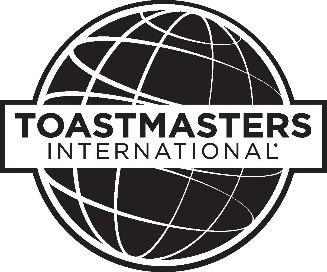 District 72 Club Officer TrainingJanuary/February 2022Participants’ WorkbookSowing SeedsName: 	Club(s): 	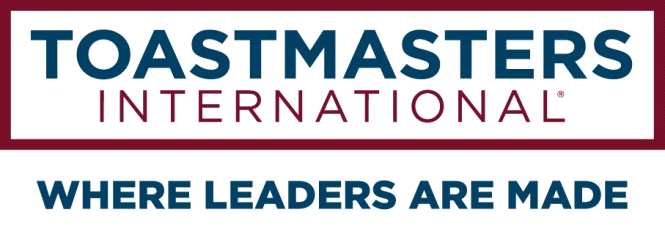 Welcome to Club Officer Training (COT)Welcome to the second round of Club Officer Training for the 2021/22 Toastmasters year.As club officers we commit to attending club officer training twice a year, on behalf of our clubs and the District, I thank you for keeping that commitment.Being a club officer is not only about supporting and running our clubs, it is also a journey of personal growth as we begin or continue our leadership journey.Attending Club Officer Training gives us the opportunity to learn different ideas on how to improve our club meetings, it is also an opportunity to share our combined knowledge with our fellow club officers and find answers to those questions that we don't have answers to, or simply to find ideas that we can incorporate into our own clubs. The sharing of ideas and knowledge is how we grow.The District training team presents a varied programme over the two rounds of club officer training and I am sure there will be something from each session that helps each of you to grow as a club officer and Toastmaster.Remember to bring an open mind and a willingness to learn.Dave O’BrienDistrict 72 DirectorAgendaWorkshopsPathways: Find out more about the two new Level 1 projects, and how to come up with interesting ideas for approaching projects.District Roles: Interactive session on what Area/Division Directors do in practical terms, to supplement Division Director’s Handbook.Mentoring: How you can be more effective in helping to grow your club, your fellow Toastmasters and yourselves!Hybrid Club Meetings: Yes, they are coming. Find out how to be ready.Who’s Who in 72District Director:	David O’Brien, DTM	director.d72@toastmasters.org.nzProgramme Quality Director 	Kathryn Duncan, DTM	programquality.d72@toastmasters.org.nzClub Growth Director 	Glen Pearce, DTM	clubgrowth.d72@toastmasters.org.nz Administration Manager:	Kayleen Gilder	admin.d72@toastmasters.org.nzFinance Manager:	Tony Cross	finance.d72@toastmasters.org.nzPublic Relations Manager:	Brad Grootelaar	prm.d72@toastmasters.org.nzParliamentarian:	Denis McCord, DTM	parl.d72@toastmasters.org.nz Immediate Past District Director:	Rob Woolley	ipdd.d72@toastmasters.org.nzEducation and Training		Helen Cartmell, DTM	cowx55@gmail.com			Kath Cherrie, DTM	kath.cherrie@gmail.comDivision C OfficersDivision C ClubsDivision D OfficersDivision D ClubsDivision E OfficersDivision G OfficersDivision J OfficersWhere do I find information I need?Using Toastmasters International - www.toastmasters.orgClub Officer Tools (Select from links down left-hand side of page)Club Officer Roles	https://www.toastmasters.org/leadership-central/club-officer-toolsClub Central Tutorials	https://www.toastmasters.org/leadership-central/club-officer-toolsClub Officer Tutorials	https://www.toastmasters.org/leadership-central/club-officer-toolsOther useful linksMentoring	https://www.toastmasters.org/resources/mentoringGoverning Documents	https://www.toastmasters.org/leadership-central/governing-documentsBrand Portal	https://www.toastmasters.org/resources/brand-portalPurchasing Toastmasters MaterialsAll Toastmasters materials are purchased through Toastmasters International:www.toastmasters.orgIf you have specific questions about aspects of Pathways, use these Toastmasters International email addresses:General questions	membership@toastmasters.org
Paths and path requirements	educationawards@toastmasters.org
Achievement and awards	educationawards@toastmasters.org
Logging in	membership@toastmasters.org
Effect on club environment and DCP	membership@toastmasters.org
Charter clubs and kits	newclubs@toastmasters.org
How to order	 supplyorders@toastmasters.org
Return/refund policy (including changing a path)	supplyorders@toastmasters.orgOther Toastmasters email addressesClub Elections	clubofficers@toastmasters.orgLetters to the Editor (TI magazine)	letters@toastmasters.orgAchievement and awards	educationprogram@toastmasters.orgLogging in	membership@toastmasters.orgMissing your magazine	tracking@toastmasters.orgContests	speechcontests@toastmasters.orgToastmasters Structure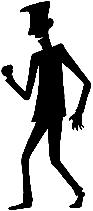 At the centre of Toastmasters is you, the member, in your club.A group of clubs (usually four or five) belongs to an Area which has an Area Director.Several Areas belong to a Division overseen by a Division Director.Several Divisions belong to a District which is managed by a District Council, led by a District Director, a Programme Quality Director and a Club Growth Director.Groups of Districts belong to Regions which have Region Advisers overseeing them. We are in Region 12, District 72.District 72 starts just north of Wellington and goes all the way to the southernmost tip of the South Island.The other District in New Zealand is District 112.Our District is managed by a leadership team of three: Division Director, Programme Quality Director and Club Growth DirectorCommon Toastmasters AcronymsYour Club Officer RoleRegardless of your role all club officers should strive to work together as a team to ensure:the smooth running of your clubyour club aims for and maintains a high standard in all it doesclub visitors and guests have the best experience possible when they visit your club.As President your role is to:Set high standards for club members to followBe the point of contact for all external communication coming into the clubCo-ordinate your Club’s Success Plan to ensure your members achieve their goals – and monitor progress regularly throughout the yearPerform the role of Base Camp Manager for Pathways, involving approving requests, tracking progress and facilitating member progress.Support your club officers to perform their rolesMake sure club officer workloads are managed and delegated to others if requiredKeep the club up-to-date with Area and Division businessEncourage members to participate in Toastmasters events and activities outside the clubBe responsible for business within your club meetingsSet up regular committee meeting to progress club business and eventsAttend committee meetingsAttend Club Leadership Training twice a year (compulsory)Represent your club at Area Council meetingsBe open to mentoring from the Immediate Past PresidentPlan for someone to take over your role in the new Toastmasters year.At your club meetings your role is to:Ensure the meeting is run to a high standardEnsure members are encouraged to contribute to the success of the club as well as to their personal goalsMake opening and/or closing remarks that inspire members to seek and maintain high standards and move forward with their educational achievements.As Vice President Education your role is to:Ensure your club meeting schedule is prepared well in advance and is updated regularlyLiaise with the Toastmaster for each meeting to ensure all roles are filledPerform the role of Base Camp Manager for Pathways, involving approving requests, tracking progress and facilitating member progress.Organise the club mentoring programme Register members’ educational awards Monitor members’ progressPromote the Toastmasters educational programme (Pathways) to club membersMake sure new members are given support to access PathwaysAssist with the development of your Club’s Success PlanOrganise someone to run club contests – and oversee progressAttend committee meetingsAttend Club Leadership Training twice a year (compulsory)Represent your club at Area Council meetingsDeputise for the President in their absencePlan for someone to take over your role in the new Toastmasters year.At club meetings your role is to:Announce roles for the next meetingRecognise member achievements when milestones are reached (may be shared with President)Keep record of individual members’ progress towards club and personal goals.As Vice President Membership your role is to:Act as the first point of contact for prospective members enquiring about joining your clubPlan membership growth, working with the Vice President Public RelationsOrganise a buddy for any guests who attend a meeting, and for new membersFollow up with guests after meetings and invite them to joinPresent new member applications to the club for votingManage the retention of current membersOversee the production of guest packs/new member foldersPrepare name badgesLiaise with the Treasurer to register new members with Toastmasters InternationalAttend committee meetingsAttend Club Leadership Training twice a year (compulsory)Represent your club at Area Council meetings.At club meetings your role is to:Greet guests and have them complete visitors’ bookHelp guests deciding to join to fill in the membership application formWelcome new members and ensure they are formally inducted into the clubReport on current membership and promote membership campaignsSpeak to fellow members and determine if their needs are being metAs Vice President Public Relations your role is to:Plan a promotional programme for the year for your clubManage social media sites eg, club website, Facebook page, MeetupProduce and distribute club news eg, via newsletter or social mediaEnsure all advertising is up to date Be aware of local events which your club/area might leverage offAttend committee meetingsAttend Club Leadership Training twice a year (compulsory)Plan for someone to take over your role in the new Toastmasters year.At club meetings your role is to:Announce upcoming events and programmesAsk for contributions to the newsletter/websiteGreet members and guests in conjunction with VP Membership.As Secretary your role is to:Maintain an accurate record of all club committee meetings and the Annual Business MeetingRetain and manage official club documentationPerform the role of Base Camp Manager for Pathways, involving approving requests, tracking progress and facilitating member progress.Update club officer lists held on Toastmasters International and District 72 websitesManage club correspondenceKeep register of meeting attendance, and member achievementsServe as club liaison with Toastmasters International World HQAttend committee meetingsAttend Club Leadership Training twice a year (compulsory)Plan for someone to take over your role in the new Toastmasters year.At club meetings your role (depending on club culture) is to:Take the minutes of any club business issues where resolutions are passedRead out the minutes of the previous business meeting.As Treasurer your role is to:Maintain the club bank account Prepare accurate financial reports for club committee meetings Prepare a budget for the coming year in conjunction with the club’s executive committeePresent all accounts for payment and get the approval of the clubPay outstanding accounts after approval received from the committeeLiaise with VP Membership to register new membersCollect members’ dues and Toastmasters International before due dateEnsure a change of bank signatories is carried out promptly after taking up the roleAttend committee meetingsAttend Club Leadership Training twice a year (compulsory)Plan for someone to take over your role in the new Toastmasters year.At club meetings your role is to:Present and comment on the current financial situation, if requiredProvide a written financial report to the Annual Business Meeting (first club meeting in May).Sergeant–at–ArmsSet up the club meeting venueEnsure club refreshment supplies are kept up to dateEnsure club equipment is in working orderEnsure any special needs for speakers are met eg, liaise with equipment holders for use of data projectors, screens etcSecure club equipment between meetingsPlan club social events, in conjunction with the committeeHelp with greeting guests and provide introduction to club officersAttend committee meetingsAttend Club Leadership Training twice a year (compulsory)Plan for someone to take over your role in the new Toastmasters year.At club meetings your role is to:Arrive early and make sure the room is set upMeet guests and members at the door and make them feel welcome – ensure guests and new members are allocated a buddy to sit with.As Immediate Past President your role is to:Provide guidance and support to current President and executive committeeForm a Nominations Committee (and chair this) to oversee the recruiting of the following year’s club executive committee Conduct the elections for the following year’s club executive at the Annual Business MeetingNotes: your rolePathways WorkshopLevel 1 of all Paths recently downloaded has changed.* This project has been moved to the electives at Level 3Sample screens from Writing a Speech with Purpose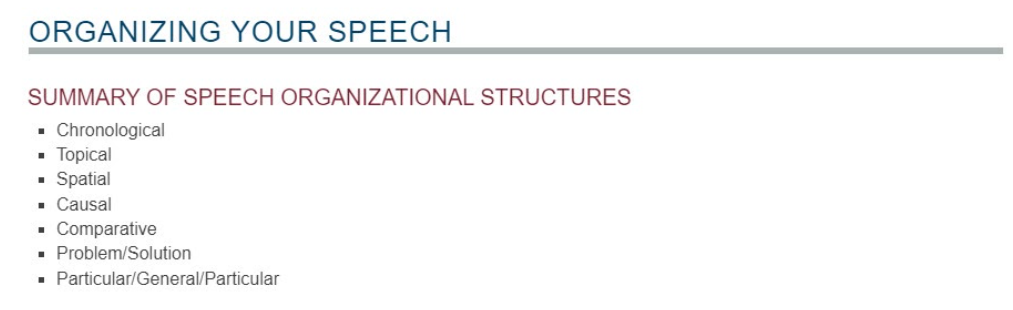 P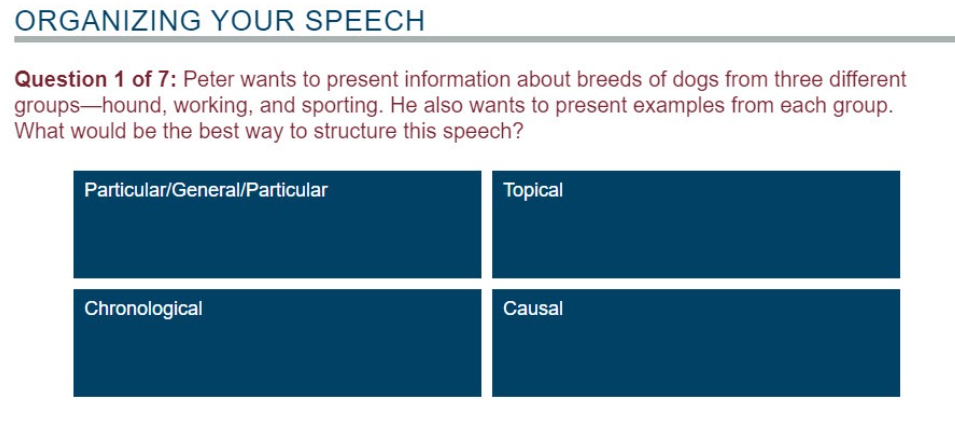 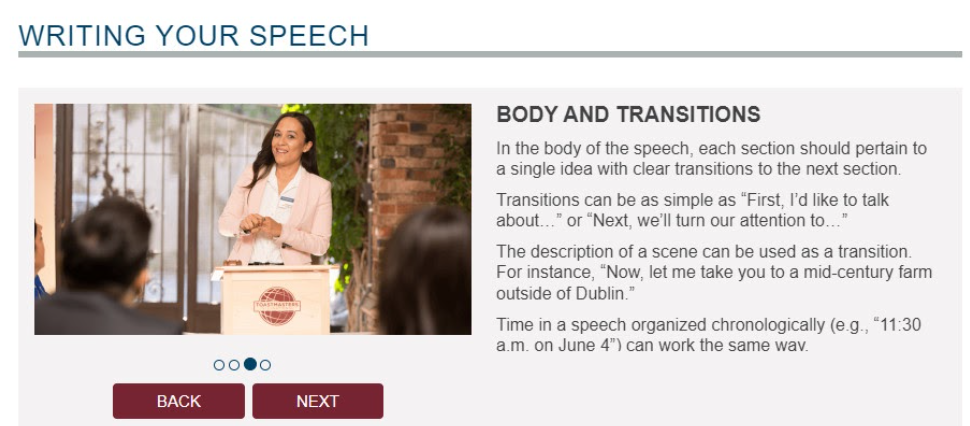 Introduction to Vocal Variety and Body Language ProjectAlternative evaluation formTwo evaluation forms are available now for this project: the standard form and a new one which focuses entirely on vocal variety.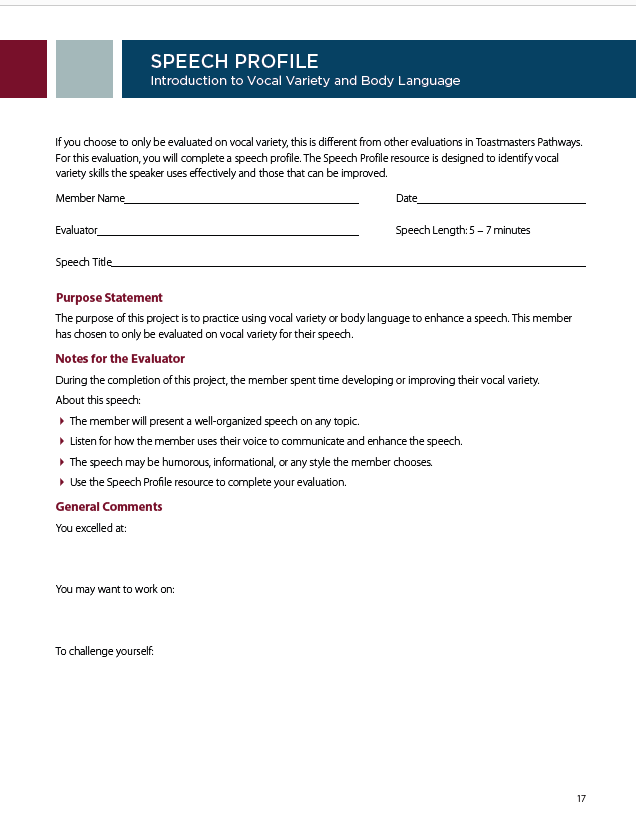 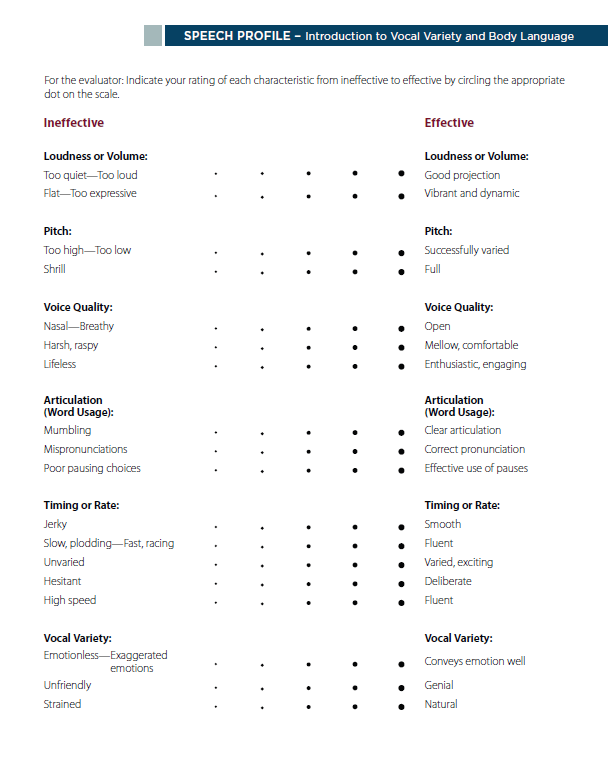 Division Roles WorkshopToastmasters District Leadership Handbook available for download at:https://www.toastmasters.org/resources/district-leadership-handbookClub Officer Training information available for download at: https://www.toastmasters.org.nz/trainingArea Director Club Visit Report available for download at:https://www.toastmasters.org/resources/area-directors-club-visit-report-1471Serving Clubs through Visits – Guide for Area Directors, available for download at:https://www.toastmasters.org/resources/serving-clubs-through-visits-a-guide-for-area-directorsDistrict Executive Committee Roles – information available at:https://www.toastmasters.org/leadership-central/district-leader-tools/leadership-roles/district-executive-committee-rolesDivision and Area Director Training Materials available at:https://www.toastmasters.org/leadership-central/district-leader-tools/training/division-and-area-directors-training-materialsTo find out more about a District role from a present incumbent, contact them using the details on pages 4, 5 and 6. They will be only too happy to tell you about their experiences.Mentoring WorkshopIt Takes a TeamBenefits of being a Toastmasters MentorBenefits of being a Toastmasters MenteeHow effective is YOUR club’s mentoring programme?What obstacles might you encounter implementing or maintaining an effective mentoring programme in your club?Challenges and goal settingInsightsResourcesToastmasters Mentoring Resources  Mentoring ResourcesHow to manage your club’s mentoring programme Managing a Club Mentoring ProgrammeMentor recognition certificate Mentor CertificateMentor assignment notice Mentor Assignment NoticeMentee assignment notice Mentee Assignment NoticeMentor interest survey Mentor Interest SurveyMentoring Resource Mentoring ResourcePathwaysPathways Mentor Programme Mentorship is an integral part of Toastmasters, with benefits that reach far beyond the club meeting. The Pathways Mentor Program is designed to help you build and reinforce the skills needed to provide a positive mentoring experience for protégés. The program is comprised of three projects that must be completed sequentially. The projects cover a range of topics from understanding your role as a mentor through a comprehensive assignment that includes a mentoring commitment lasting six months.Pathways Projects eg, Level 2 Introduction to Toastmasters Mentoring In this project, you will learn about mentorship and gain an understanding of the role of mentors and protégés as well as insight into your potential as a Toastmasters mentorHybrid Meetings WorkshopBefore Moving to Hybrid Is your club considering whether to run the club meeting hybrid? Then, please raise these questions with your club members.Are our club leaders and members willing to commit to making the hybrid-format meeting work, resolving the challenges likely to arise along the way?Does the meeting site offer reliable access to internet bandwidth and the equipment needed to conduct hybrid meetings?Does the club have several people who can competently handle logistics and are willing to take the responsibility?Can the club plan to ensure that both local and remote attendees can participate equally?If you are a community club, will you accept members outside your local area?Hybrid meetings aren’t for everyone, but they introduce an additional dimension to the typical Toastmasters meeting. If your club can say yes to the first four of these five questions, go ahead and become hybrid.Traditional Meeting Roles in a Hybrid World Obviously, a hybrid meeting requires additional technology, including a screen, a computer, and cameras. Beyond technical considerations, hybrid meetings are different from fully on-site or fully online meetings. There are three traditional meeting roles impacted by the hybrid environment.The first is the timer. There should be a consideration whether the timer is in the room or attending online. In either case, the timer should be visible to both the members in the meeting room and attending online.The second and third roles that might involve some adjustments are speech evaluator and general evaluator.The role holders can attend the meeting from anywhere; an issue, however, may arise when there is an in-house speaker and an online evaluator. If the speaker intentionally or unintentionally moves away from the speaking area, the evaluator cannot fully assess the visual presentation. The speaker might also be too far from the microphone to be clearly heard. On the other hand, if the speaker stays within the speaking area, depending on the camera placement, some of their body language might be hidden from view. Either way, the speaker could lose some valuable feedback. It can work better if both speaker and evaluator are online or, face-to-face, but if this is not possible, then it will provide good experience in adjusting to the environment.The same difficulties may occur with an online general evaluator.A good hybrid experience also requires a tech master to handle the setup. Be sure to have a backup for this role, or written instructions, in case the person responsible for technology is absent.Another consideration is when should the VPM talk to visitors? Before the meeting? After the meeting? Or, during the tea break? Choose what best suits your VPM.Equipment Needed for Hybrid Meetings U-Can-Speak Toastmasters Club in Christchurch is fortunate to use the latest modern high-tech system for their club meetings. This is the best-case scenario for conducting hybrid meetings. However, this may not be realistic for many community clubs. Members often meet in a location where everything has to be set up each time from scratch. There are many helpful tips available on YouTube.Your community club does not need to buy fancy and expensive equipment beyond their budget. Below are details of the equipment required for a hybrid meeting:LaptopYou need a laptop with reasonable specifications that can run a Zoom meeting. Modern laptops are equipped with high-quality microphones and an excellent webcam.It is suggested the club uses a minimum of two laptops, one to show the stage, and another to show the audience in the meeting room to the online attendees. It will help the online attendees to get a better picture of what is happening in the meeting room. Ensure all the other laptops or smartphones are muted except for the main laptop to prevent echoing.Stable Internet ConnectionYou will need a stable, high-speed internet connection, as this is commonly the single point of failure for the entire meeting. If the connection drops, the meeting will be disrupted. Two or more laptops and a stable internet connection are the two must-haves for hybrid meetings. MicrophoneYour club can buy a Boya microphone with a generous 6-meter-long cable that can comfortably extend from the laptop to the speaking area for around $15. If your club can spend around $35, you can buy a two-headed microphone system. It is perfect for hybrid meetings, allowing one microphone near the podium and the second microphone placed by the audience.SoundYou can also connect a speaker to the main laptop via Bluetooth or an audio cable.Communicate, Test, and Delegate Technology is a fantastic beast that you cannot tame easily. Several factors can go wrong and ruin the whole meeting. If you are the chair of the meeting, take steps ahead of time to avoid such mishaps.First, never assume everything will work out as it is supposed to or as planned. Be prepared with a plan B (and C) for all contingencies.Second, communicate, communicate, and communicate. At least two or three weeks before the meeting, start to communicate with main role takers. When it is near the date, ask whether anybody needs support or using additional material such as PowerPoint. Check with the timer and talk with the tech manager. Third, make sure the projector, microphone, and speakers are working. Have all the right connections and cables with you. Never assume the venue has all that you need. Bring extras; have adapters and extension cables.Fourth, always arrive early to get things hooked up and tested. Avoid arriving at the last minute as this may cause problems.Fifthly, delegate the responsibility, and reduce the risk. Keeping all the files for the meeting on the main laptop is not a great idea because it creates too much hassle to chase and make sure all the files are fully updated. If someone is using tech equipment, ask them to arrive early to have enough time to save the files to the main laptop and learn how to control the equipment before the meeting. Last but not least, if the speaker or presenter attends online, make the presenter or speaker a co-host to let them share the screen, and control their own presentation material. Their talk should be able to stand need alone without slides in case the technology fails, so make sure they are ready for the meeting.Here are some tips for avoiding problems:Whichever equipment you are using, make sure you have enough power. Is your battery fully charged, and do you have access to a power outlet? It is always best to have a power source accessible with a battery as your backup, not the other way around. Never presume your battery can last long enough. The battery storage RESOURCESRead tips to running a successful hybrid club meeting.Read tipsTo Hybrid or Not to Hybrid? That is the QuestionAsk these four questions to determine if hybrid meetings are right for your club.Read nowTraditional Meeting Roles in a Hybrid WorldDo new meeting setups change tried-and-true responsibilities?Find out5 Questions to Ask Before Adopting a Hybrid FormatAsk these questions to help assess if your club is ready for a hybrid environment.Review questionsTechnology for Hybrid MeetingsBuild the bridge between online and physical meetings with the right setup.Read articleHybrid HarmonyHow to make club meetings work when members are online and in person.Find harmonyPrepare Your Technology Like a ProTake steps to avoid last-minute mishaps and meltdowns.Find harmonyhttps://hr.wisc.edu/docs/reuniting-on-campus-hybrid-meeting-best-practices.pdfAnnual Business MeetingMeeting PreparationRunning the meetingAfter the meetingChallenges and goal settingInsightsResources & LinksDistrict 72 Website https://www.toastmasters.org.nz/club Running and Annual Business Meeting presentationClub Leadership HandbookClub ConstitutionWorkbook ContentsAnnual Business Meeting – Preparation ChecklistSample Annual Business Meeting AgendaAnnual Business Meeting – Post-meeting ChecklistPreparation Checklist[Your Club Name] Toastmasters ClubSample Annual Business Meeting Agenda[Your Club Name] Toastmasters ClubVenue:	NamedDate:		SetTime:		SetChairperson:	Named1.	Confirmation of Quorum2.	Meeting Opened (Chair)3.	Apologies4.	Confirmation of Agenda5.	Minutes of Previous MeetingReading of Minutes of previous meeting (Secretary moves Motion to Confirm – Seconder Required – debate (if any) - Vote6.	Matters Arising from Minutes7.	ReportsTreasurers Report (Treasurer moves Motion to Approve Accounts- Seconder required – debate (if any) – Vote)VP-Education Report (VP-Ed moves Motion to Receive Report – Seconder required – debate (if any) – Vote)President Report (President moves Motion to Receive Report 0 Seconder required – debate (if any) – Vote)8.	Election of Officers(President, VP-Ed, VP-PR, VP-Membership, Treasurer, Secretary, Sergeant-at-Arms)Call for Nominations. Seconders required.If contested (multiple nominations) ballot requiredIf uncontested, declared elected9.	Motions on Notice (Motion Moved – Seconder required – Debate – Vote)10.	Any Other Business11.	Meeting ClosedAnnual Business Meeting Post-meeting Checklist[Your Club Name] Toastmasters ClubSuccession PlanningReflectionsWhat are the benefits and learning opportunities in the role?how can I share my positive committee experiences with others?What are the benefits and learning opportunities in the role?Who could replace me in this role?How can I support them?Distinguished Club ProgrammeThe ten DCP goals consist of:the SIX Pathways Education goals, plusthe TWO Membership goals, plusthe TWO Administration goals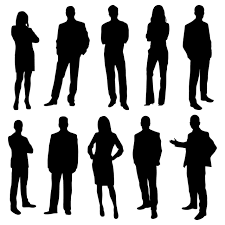 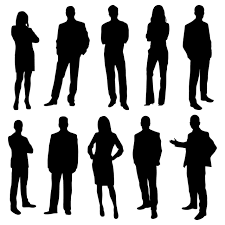 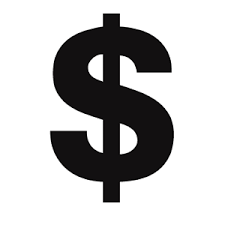 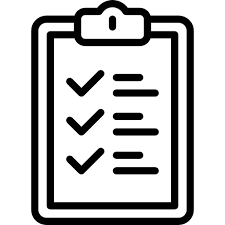 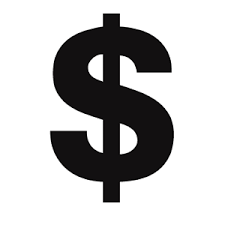 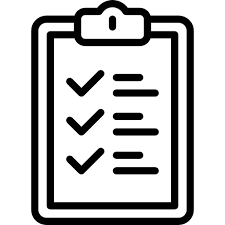 Distinguished Club Programme RecognitionAny FIVE out of 10 goals 	Distinguished ClubAny SEVEN out of 10 goals 	Select Distinguished ClubAny NINE out of 10 goals 	President’s Distinguished ClubClub Success PlanThis document can be used to prepare for your Area Director’s Visits.Available for download from:https://www.toastmasters.org/My-Toastmasters/profile/club-centralScroll to bottom of club page and select Club Success PlanCompleted Club Success Plans can be uploaded here also.Club CalendarWhat events will your club schedule for the remainder of the year? Key Dates for Toastmasters Year to 30 June 2022The District Convention will take place in Christchurch over the weekend of 13-15 May, 2022Each Division will hold one Division Conference in March or April 2022Areas are advised to hold their contests between November 2021 and February 2022.Clubs are advised to hold their contests between July 2021 and November 2021.Other major Toastmasters events are detailed below for use when planning your own club events:District CalendarThe full District 72 Calendar can be accessed at www.toastmasters.org.nz/newsContests and Covid 2022Whilst most contests are currently taking place face-to-face, if at any point during the year any region of District 72 goes into lockdown and Area contests and above have to move online, then all remaining contests within the District must also move online.No Area contest or above may move online without consultation with the District Director and Programme Quality Director.For updates, monitor the D72 website: www.toastmasters.org.nz and read the District Newsletter (which can be found at www.toastmasters.org.nz/news)District Training Programme 2022For further information about all the training on offer this year, please go to: www.toastmasters.org.nz/training/Drop-in sessions: Pathways and Club Officer RolesIf you have a question about any aspect of Pathways or want to know more about your Club Officer Role, drop in to one of the bi-monthly online sessions.More information, dates and times can be found at: https://www.toastmasters.org.nz/training/Link to all drop in sessions is:https://us02web.zoom.us/j/83621230442?pwd=enRwV0l5N1B3NGVRRVNzSmdzS3h1QT09#successMeeting Number: 836 2123 0442
Passcode: Drop_inTime allocatedActivityActivity15 mins(pre-start)Practise Zoom functions/networkingPractise Zoom functions/networking5 minsWelcome and introductions/Zoom protocolsWelcome and introductions/Zoom protocols30 minsYour club officer role (breakout groups)Your club officer role (breakout groups)30 minsWorkshops 1 (choose one of Pathways, District Roles, Mentoring, Hybrid Meetings)Workshops 1 (choose one of Pathways, District Roles, Mentoring, Hybrid Meetings)20 minsBreakBreak30 minsAnnual Business Meeting30 minsWorkshops 2 (choose one of Pathways, District Roles, Mentoring, Hybrid Meetings)30 minsSuccession PlanningSuccession Planning5 minsCloseDivision C DirectorLeanne Foxdivision.c@toastmasters.org.nzArea C1 DirectorDoug Fraserarea.c1@toastmasters.org.nzArea C2 DirectorKaren Squiresarea.c2@toastmasters.org.nzArea C3 DirectorPeter Van Lokvenarea.c3@toastmasters.org.nzArea C4 DirectorCraig McGregorarea.c4@toastmasters.org.nzArea C1Area C2Oamaru ToastmastersScarfies Speechcraft ClubTabletalk ToastmastersTaieri CubWavecrest ClubGore Toastmasters ClubQueenstown ClubWanaka ToastmastersArea C3Area C4Five-Thirty Forum ClubFoveaux ClubGrand ClubOyster OratorsROARDawnspeak ClubDunedin Toastmasters ClubLunchspeak ClubSpeak-Easy ClubDivision D DirectorDani Riusdivision.d@toastmasters.org.nzArea D1 DirectorCam Parsonsonarea.d1@toastmasters.org.nzArea D3 DirectorMata Samatuaarea.d3@toastmasters.org.nzArea D4 DirectorRussell Hazelwoodarea.d4@toastmasters.org.nzArea D5 DirectorMarie Muhlarea.d5@toastmasters.org.nzArea D1Area D3ACE ToastmastersBoaters ClubDollan House ToastmastersSouthern Cities ClubSunrise ClubVictoria Toastmasters Club (Chch)Aranui Toastmasters ClubAvon ClubBay Harbour TM ClubChristchurch Speechcraft ClubPegasus ToastmastersArea D4Area D5Alphabet Athletic ToastmastersChristchurch AtheniansChristchurch ClubCivic ClubSpreydon Toastmasters ClubAlpine Toastmasters Timaru ClubAshburton Toastmasters ClubLiffey ClubLincoln Research ToastmastersDivision E DirectorMary Jakschdivision.e@toastmasters.org.nzArea E1 DirectorErik Roeperarea.e1@toastmasters.org.nzArea E3 DirectorVacantArea E5 DirectorSun Kimarea.e5@toastmasters.org.nzArea E6 DirectorAlan Bradleyarea.e6@toastmasters.org.nzArea E1Area E3Area E5High Noon NelsonMotueka ToastmastersNelson ClubNelson Madhatters ClubSunbelt Speakers ClubWestportGreymouthKaiapoi ClubNorthside Toastmasters ClubRangiora ClubBishopdale ClubCathedral CityChristchurch Women’s ClubU-CAN-SPEAK ClubArea E6Everest ClubHornbyOaklands ToastmastersRiccarton Toastmasters ClubDivision G DirectorAnthony Fletcherdivision.g@toastmasters.org.nzArea G1 DirectorVacantarea.g1@toastmasters.org.nzArea G2 DirectorAndrew Freetharea.g2@toastmasters.org.nzArea G3 DirectorMoumita Jamindararea.g3@toastmasters.org.nzArea G4 DirectorDaniel Malpassarea,g4@toastmasters.org.nzArea G5 DirectorAnna Spencerarea,g5@toastmasters.org.nzArea G6 DirectorRachelle Winefieldarea.g6@toastmasters.org.nzArea G7 DirectorLisa Doylearea.g7@toastmasters.org.nzArea G1Area G2Area G3Sunrise SpeakersCapital BreakfastCapital ChatterersHarboursideBNZ Harbour QuaysDIAloguePolice ToastmastersToast HealthUp Top ClubFive CrownsMBIE ToastmastersNZ Transport AgencyTe Puni Kōrero ToastmastersTerrace@12 ToastmastersToast IT! By Servian NZArea G4Area G5Area G6Capital ClubMid-City ToastmastersTe Aro ToastmastersWellington ClubKarori ToastmastersMount Victoria ToastmastersWadestownWellington Professional ToastmastersFear BustersHigh Noon BankersLINZ ToastmastersNZX Wordstock (suspended)Statistically SpeakingToastNOWArea G7Cook Strait ToastmastersIsland Bay ToastmastersNewtown ToastmastersPeninsular PresentersTurbine Talkers ClubDivision J DirectorPauline Cooke, DTMdivision.j@toastmasters.org.nzArea J1 DirectorJacqui Blackwellarea.j1@toastmasters.org.nzArea J2 DirectorRon Blackwellarea.j2@toastmasters.org.nzArea J3 DirectorKaren Hoylandarea.j3@toastmasters.org.nzArea J4 DirectorSheryl Ryanarea.j4@toastmasters.org.nzArea J5 DirectorMurray Ingram, DTMarea.j5@toastmasters.org.nzArea J1Area J2Area J3Coastmasters Toastmasters ClubPaekakariki Early BirdsPorirua CentralSpinnaker Toastmasters ClubToastmasters of WaikanaeChurton Park ToastmastersTawaNewlands ToastmastersNgaio ToastmastersOhariu Toastmasters ClubMasterton ClubSilverstream ToastmastersUpper Hutt Toastmasters ClubWOW ClubArea J4Area J5Hutt City ToastmastersHutt Valley ToastmastersOnline Uncensored Comedians and HumouristsWainuiomata ToastmastersCup Cake CommunicatorsGracefield Toastmasters ClubPhoenixSunday AfternoonInformation about …From top menu bar select …Then select …Club Central Leadership CentralClub Central Distinguished Performance ReportsLeadership CentralDistinguished Performance Reports TI shopShopSpeaking ResourcesResourcesResource Library … and use searchOther ResourcesResources… from the drop-down listPathways (general information)PathwaysLearn morePathways (entry to Base Camp)Pathways or Your profileGo to Base CampPathways (choose a Path)PathwaysChoose a PathPathways (materials for those who are blind or rely on assistive technologyPathwaysPathways accessible materialsPathways awardsEducationPathways Learning Experience … then scroll to very end of screen and select Achievement + AwardsMembershipMembership… from the drop-down listTI MagazineMagazineContestsResourcesSpeech ContestsTIToastmasters InternationalTMToastmasterIPInternational PresidentD72District 72 (‘our’ District). The other District in NZ is D112DDDistrict Director	)PQDProgramme Quality Director	) ‘The Trio’ who lead the DistrictCGDClub Growth Director	)ADArea DirectorDECDistrict Executive Committee – all District LeadersDCMDistrict Council Meeting – all members of DEC plus Club Presidents and VPEdsDCPDistinguished Club Programme – goals set by TI for clubs to achieve DTMDistinguished Toastmaster – the highest education award of ToastmastersMoTMoments of Truth – educational to check the ‘health’ of a club. Forms the basis of the Area Director’s reportCOTClub Officer Training – even run twice yearly for club officersCCCompetent Communicator – award under the legacy programme, pre-PathwaysCLCompetent Leader - award under the legacy programme, pre-PathwaysACBAdvanced Communicator Bronze – award under the legacy programmeALBAdvanced Leader Bronze – award under the legacy programmeACSAdvanced Communicator Silver – award under the legacy programmeALSAdvanced Leader Silver – award under the legacy programmeHPLHigh Performance Leadership – an advanced leadership project in some PathsVPEdVice President EducationVPMVice President MembershipVPPRVice President Public RelationsSAASargeant-at-ArmsOlder version of Level 1 consists of:Latest version of L1 consists of:IcebreakerIcebreakerEvaluation and FeedbackWriting a Speech with PurposeResearch and Presenting *Introduction to Vocal Variety and Body LanguageEvaluation and FeedbackYour notes:Your notes:Your notes:Your notes:Your Challenge: To discuss club mentoring at your next committee meeting and reflect on and evaluate the effectiveness of your club mentoring programme. Your action, suggestion, idea:Your notes:Your notes:Your notes:Your notes:Our challenge to you:  To schedule an educational session on Meeting Procedure before your next Annual Business MeetingYour actions, suggestions, ideas:Your notes:CheckItemPerson ResponsibleLocate copy of Club ConstitutionNotice of MeetingVenueDateTimeMinutes of previous meeting locatedMinutes of previous meeting circulatedCall for Notices of MotionNominations Committee set up and briefedChairperson selectedMinutes Secretary selectedPresidents Report preparedVP-Ed Report preparedTreasurers Report preparedHandouts preparedVoting slips prepared (for contested positions)Meeting Procedure Educational scheduledChairperson briefedMinutes Secretary briefedAgenda preparedCheckItemPerson ResponsibleSubmit Club Officer Lists – TI Club CentralUpdate Toastmasters NZ WebsiteRecord any By-law changes – TI Club CentralChange bank signatoriesUpdate club website, social media etc.Update Community contactsFinalise ABM Minutes and fileSchedule role handover meetingPrepare new name tags for OfficersMonthEventJan/Feb 2022Second Club Leadership Training1 FebruaryStart Talk up Toastmasters membership building programme (ends 31 March)MarchDivision Conferences: 12th Div C, 19th Div J, 26th Div DReview progress on Club Success PlanAprilDivision Conferences: 2nd Div E, 9th Div G1 April Last date to submit April–September member dues to Toastmasters InternationalMayAnnual Business Meeting/Election of Club Officers (held first club meeting in May)1 MayStart Beat the Clock membership building programme (ends 30 June)13-15 MayDistrict Convention at Rydges Latimer Hotel, ChristchurchJuneSubmit all outstanding requirements to Toastmasters International to achieve Distinguished Club status30 JuneToastmasters year ends